Как защититься от коронавируса 2019-nCoVИзвестно, что на 28.01.2020 уже 6057 человек инфицированы и зарегистрировано не менее 130 смертей и 110 случаев выздоровления.Большая часть случаев заболеваний зафиксированы в Китае, но вирус постепенно распространяется дальше.На 28.01.2020 подтверждены случаи заболевания более чем в 13 странах, включая Францию, Германию, Австралию и США.Эксперты предупреждают, что возможно дальнейшее распространение вируса и есть вероятность развития эпидемии.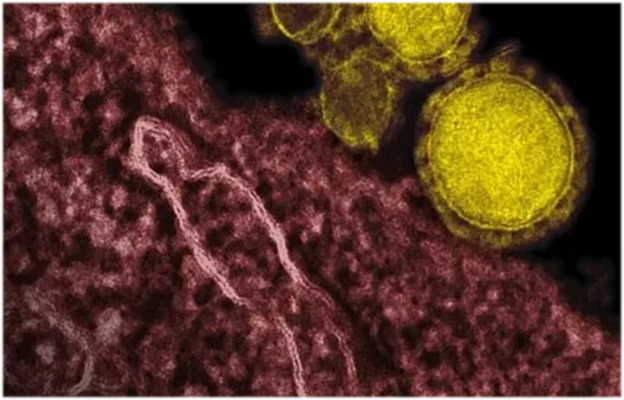 Что такое коронавирусы?Коронавирусы — это семейство вирусов, которые преимущественно поражают животных, но в некоторых случаях могут передаваться человеку. Обычно заболевания, вызванные коронавирусами, протекают в лёгкой форме, не вызывая тяжёлой симптоматики. Однако, бывают и тяжёлые формы, такие как ближневосточный респираторный синдром (Mers) и тяжёлый острый респираторный синдром (Sars).Каковы симптомы заболевания, вызванного новым коронавирусом?Чувство усталостиЗатруднённое дыханиеВысокая температураКашель и / или боль в горлеСимптомы во многом сходны со многими респираторными заболеваниями, часто имитируют обычную простуду, могут походить на грипп.Если у вас есть аналогичные симптомы, подумайте о следующем:Вы посещали в последние две недели в зоны повышенного риска (Китай и прилегающие регионы)?Вы были в контакте с кем-то, кто посещал в последние две недели в зоны повышенного риска (Китай и прилегающие регионы)?Если ответ на эти вопросы положителен- к симптомам следует отнестись максимально внимательно.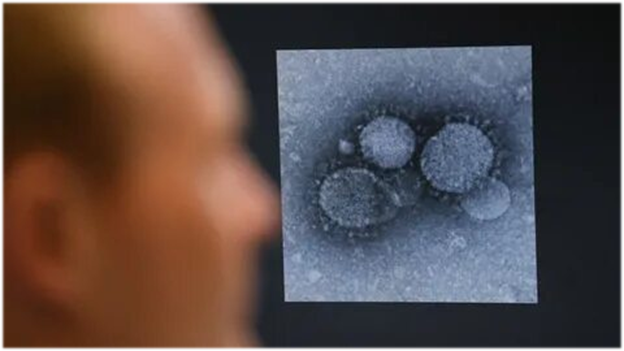 Как передаётся коронавирус?Как и другие респираторные вирусы, коронавирус распространяется через капли, которые образуются, когда инфицированный человек кашляет или чихает. Кроме того, он может распространяться, когда кто-то касается любой загрязнённой поверхности, например дверной ручки. Люди заражаются, когда они касаются загрязнёнными руками рта, носа или глаз.Изначально, вспышка произошла от животных, предположительно, источником стал рынок морепродуктов в Ухани, где шла активная торговля не только рыбой, но и такими животными, как сурки, змеи и летучие мыши.Как защитить себя от заражения коронавирусом?Самое важное, что можно сделать, чтобы защитить себя, — это поддерживать чистоту рук и поверхностей.Держите руки в чистоте, часто мойте их водой с мылом или используйте дезинфицирующее средство.Также старайтесь не касаться рта, носа или глаз немытыми руками (обычно такие прикосновения неосознанно свершаются нами в среднем 15 раз в час).Носите с собой дезинфицирующее средство для рук, чтобы в любой обстановке вы могли очистить руки.Всегда мойте руки перед едой.Будьте особенно осторожны, когда находитесь в людных местах, аэропортах и ​​других системах общественного транспорта. Максимально сократите прикосновения к находящимся в таких местах поверхностям и предметам, и не касайтесь лица.Носите с собой одноразовые салфетки и всегда прикрывайте нос и рот, когда вы кашляете или чихаете, и обязательно утилизируйте их после использования.Не ешьте еду (орешки, чипсы, печенье и другие снеки) из общих упаковок или посуды, если другие люди погружали в них свои пальцы.Избегайте приветственных рукопожатий и поцелуев в щеку, пока эпидемиологическая ситуация не стабилизируется.На работе- регулярно очищайте поверхности и устройства, к которым вы прикасаетесь (клавиатура компьютера, панели оргтехники общего использования, экран смартфона, пульты, дверные ручки и поручни).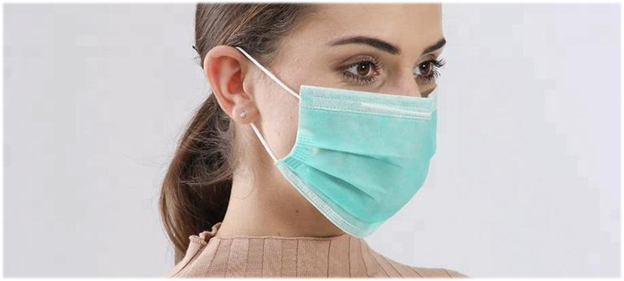 1. Аккуратно закройте нос и рот маской и закрепите её, чтобы уменьшить зазор между лицом и маской.2. Не прикасайтесь к маске во время использования. После прикосновения к использованной маске, например, чтобы снять её, вымойте руки.3. После того, как маска станет влажной или загрязнённой, наденьте новую чистую и сухую маску.4. Не используйте повторно одноразовые маски. Их следует выбрасывать после каждого использования и утилизировать сразу после снятия.Что можно сделать дома.Расскажите детям о профилактике коронавируса. Дети и подростки больше других рискуют заразиться, они часто близко взаимодействуют друг с другом и не являются эталоном в поддержании чистоты.Объясните детям, как распространяются микробы, и почему важна хорошая гигиена рук и лица.Убедитесь, что у каждого в семье есть своё полотенце, напомните, что нельзя делиться зубными щётками и другими предметами личной гигиены.Часто проветривайте помещение.Можно ли вылечить новый коронавирус?Не существует специфического противовирусного препарата от нового коронавируса- так же, как нет специфического лечения от большинства других респираторных вирусов, вызывающих простудные заболевания.Вирусную пневмонию, основное и самое опасное осложнение коронавирусной инфекции, нельзя лечить антибиотиками. В случае развития пневмонии, - лечение направлено на поддержание функции лёгких.Кто в группе риска?Люди всех возрастов рискуют заразиться вирусом. В заявлении комиссии по здравоохранению Ухани говорится, что возраст 60 самых последних случаев составляет от 15 до 88 лет.Однако, как и в случае большинства других вирусных респираторных заболеваний, дети и люди старше 65 лет, люди с ослабленной иммунной системой - в зоне риска тяжёлого течения заболевания.Есть ли вакцина для нового коронавируса?В настоящее время такой вакцины нет, однако, в ряде стран уже начаты её разработки.В чем разница между коронавирусом и вирусом гриппа?Коронавирус и вирус гриппа могут иметь сходные симптомы, но генетически они абсолютно разные.Вирусы гриппа размножаются очень быстро - симптомы проявляются через два-три дня после заражения, а коронавирусу требуется для этого до 14 дней.Новый коронавирус страшнее прошлых эпидемий?Испанка, или испанский грипп, вызванный вирусом H1N1 - остаётся самой разрушительной пандемией гриппа в современной истории. Заболевание охватило весь земной шар в 1918 году и, по оценкам, привело к гибели от 50 до 100 миллионов человек.Вспышка свиного гриппа 2009 года, унесла жизни 575,400 человек.Азиатский грипп в 1957 году, привёл к гибели примерно двух миллионов человек, а гонконгский грипп 11 лет спустя унёс один миллион человек.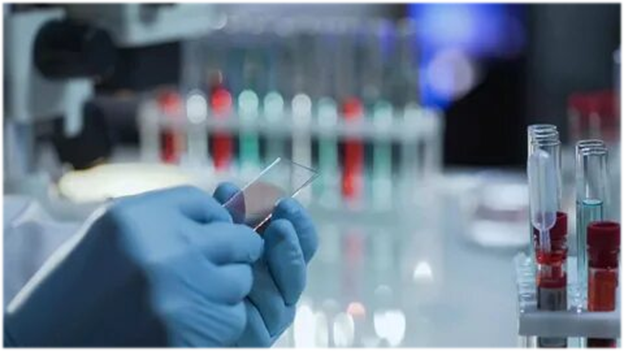 Коронавирус 2019 - nCoV поможет маска!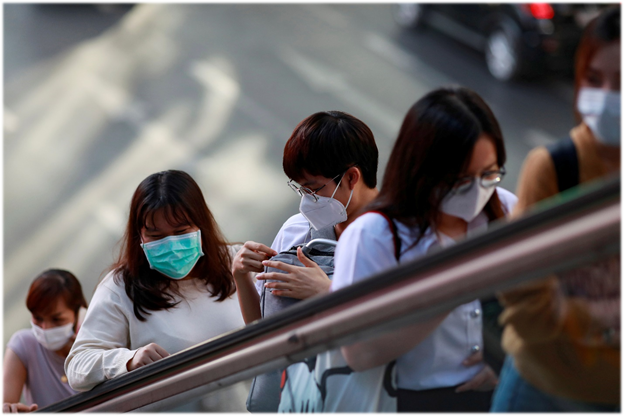 В условиях сложившейся напряжённой ситуации в отношении увеличения потенциального риска завоза и распространения на территории Российской Федерации нового коронавируса 2019 - nCoV, напоминаем о целесообразности использования одноразовой медицинской маски в качестве эффективной меры профилактики заражения и распространения инфекции.Коронавирус 2019 - nCoV передаётся от человека к человеку преимущественно воздушно капельным путём, через микрокапли респираторных выделений, которые образуются, когда инфицированные люди говорят, чихают или кашляют.С воздухом эти капли могут попасть на поверхность слизистой оболочки верхних дыхательных путей здоровых людей, которые находятся рядом с заражённым человеком.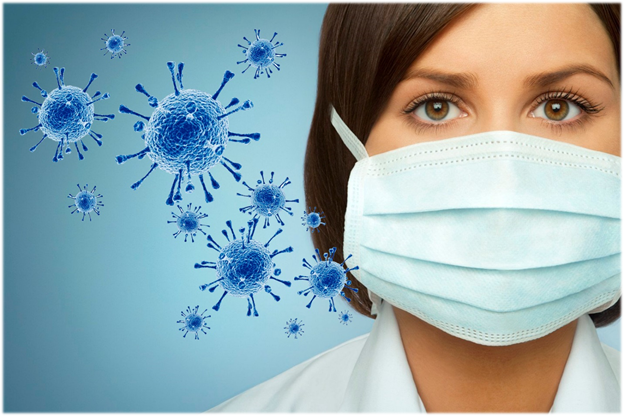 Также, заражение может происходить в результате непосредственного или косвенного контакта здорового человека с респираторными выделениями инфицированного.Использование одноразовой медицинской маски предотвращает попадание в организм здорового человека капель респираторных выделений, которые могут содержать вирусы, через нос и рот.Надевайте маску, когда ухаживаете за членом семьи с симптомами вирусного респираторного заболевания.Если вы больны, или у вас симптомы вирусного респираторного заболевания, наденьте маску перед тем, как приближаться к другим людям.Если у вас симптомы вирусного респираторного заболевания и вам необходимо обратиться к врачу, заблаговременно наденьте маску, чтобы защитить окружающих в зоне ожидания.Носите маску, когда находитесь в людных местах.Используйте маску однократно, повторное использование маски недопустимо.Меняйте маску каждые 2-3 часа или чаще.Если маска увлажнилась, её следует заменить на новую.После использования маски, выбросьте её и вымойте руки.Одноразовая медицинская маска, при правильном использовании – надёжный и эффективный метод снижения риска заражения коронавирусом и предотвращения распространения гриппа.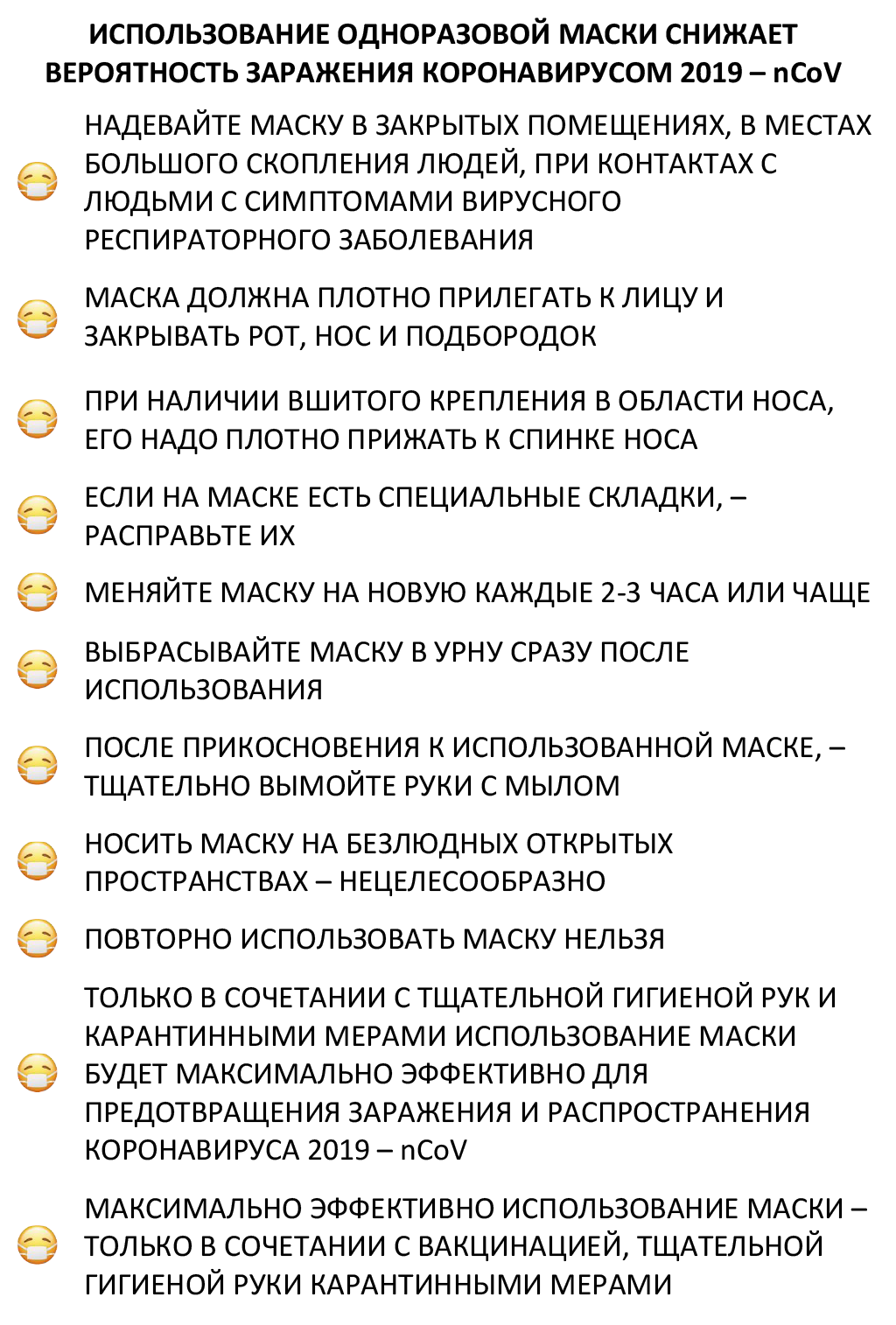 